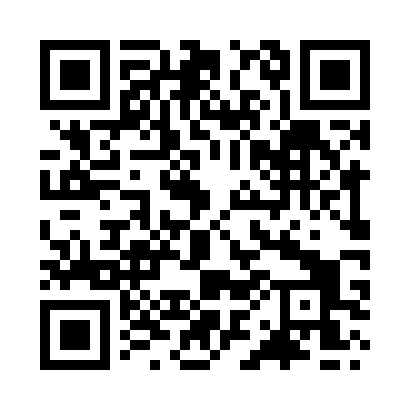 Prayer times for Allington, Dorset, UKWed 1 May 2024 - Fri 31 May 2024High Latitude Method: Angle Based RulePrayer Calculation Method: Islamic Society of North AmericaAsar Calculation Method: HanafiPrayer times provided by https://www.salahtimes.comDateDayFajrSunriseDhuhrAsrMaghribIsha1Wed3:515:441:086:148:3310:262Thu3:495:431:086:158:3410:293Fri3:465:411:086:168:3610:314Sat3:435:391:086:178:3710:345Sun3:405:371:086:188:3910:366Mon3:385:361:086:198:4010:397Tue3:355:341:086:208:4210:428Wed3:325:321:086:218:4310:449Thu3:295:311:076:228:4510:4710Fri3:275:291:076:238:4710:5011Sat3:245:281:076:248:4810:5212Sun3:215:261:076:258:5010:5513Mon3:195:251:076:268:5110:5814Tue3:165:231:076:268:5211:0015Wed3:155:221:076:278:5411:0116Thu3:145:201:076:288:5511:0217Fri3:135:191:076:298:5711:0218Sat3:135:181:086:308:5811:0319Sun3:125:161:086:319:0011:0420Mon3:115:151:086:319:0111:0421Tue3:115:141:086:329:0211:0522Wed3:105:131:086:339:0411:0623Thu3:105:111:086:349:0511:0724Fri3:095:101:086:359:0611:0725Sat3:095:091:086:359:0711:0826Sun3:085:081:086:369:0911:0927Mon3:085:071:086:379:1011:0928Tue3:075:061:086:379:1111:1029Wed3:075:051:096:389:1211:1030Thu3:075:051:096:399:1311:1131Fri3:065:041:096:399:1411:12